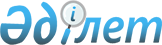 Шарбақты ауданы әкімінің 2015 жылғы 13 наурыздағы "Шарбақты ауданы аумағында сайлау учаскелерін құру туралы" № 2 шешіміне өзгерістер енгізу туралыПавлодар облысы Шарбақты аудандық әкімінің 2021 жылғы 16 шілдедегі № 3 шешімі. Қазақстан Республикасының Әділет министрлігінде 2021 жылғы 16 шілдеде № 23572 болып тіркелді
      ШЕШТІМ:
      1. Шарбақты ауданы әкімінің 2015 жылғы 13 наурыздағы № 2 "Шарбақты ауданы аумағында сайлау учаскелерін құру туралы" шешіміне (Нормативтiк құқықтық актiлердi мемлекеттiк тiркеу тiзiлiмiнде № 4395 тіркелген) келесі өзгерістер енгізілсін:
      № 445, № 448, № 458, № 465 сайлау учаскелері жаңа редакцияда жазылсын:
      "№ 445 сайлау учаскесі
      Сайлау учаскесінің орталығы: Сосновка ауылы, З.Космодемьянской көшесі, 1, "Павлодар облысының білім беру басқармасы, Шарбақты ауданы білім беру бөлімінің "Сосновка жалпы орта білім беру мектебі" коммуналдық мемлекеттік мекемесі ғимараты;
      сайлау учаскесінің шекаралары: Сосновка ауылдық округінің Сосновка ауылы.";
      "№ 448 сайлау учаскесі
      Сайлау учаскесінің орталығы: Назаровка ауылы, Жеңіс көшесі, 11А, "Павлодар облысының білім беру басқармасы, Шарбақты ауданы білім беру бөлімінің "Назаровка негізгі жалпы білім беру мектебі" коммуналдық мемлекеттік мекемесі ғимараты;
      сайлау учаскесінің шекаралары: Назаровка ауылы, Алексеевка ауылының Суворов № 2, 3, 4, 7, 8, 9, 10, 11, 12, 13, 16, 18, 19, Западная № 1, 2 көшелері (таратылған Каховка ауылы).";
      "№ 458 сайлау учаскесі
      Сайлау учаскесінің орталығы: Арбаиген ауылы, Абай көшесі, 77, "Шарбақты ауданының мәдениет, дене тәрбиесі және спорт бөлімінің "Халық шығармашылығы орталығы" мемлекеттік қазыналық коммуналдық кәсіпорны мәдениет үйінің ғимараты;
      сайлау учаскесінің шекаралары: Галкино ауылдық округінің Арбаиген ауылы.";
      "№ 465 сайлау учаскесі
      Сайлау учаскесінің орталығы: Садық-Ащы ауылы, Центральная көшесі, 15, әкімшілік ғимараты;
      сайлау учаскесінің шекаралары: Садық-Ащы ауылы, Шошқалы ауылы, Шалдай ауылы А. Бөкейханов көшесі № 1, 3, 5, 6, 7, 8, 9, 10, 12, 14 (қысқартылған Сүгір ауылы), Шалдай ауылы, М. Дулатов көшесі № 1, 2, 3, 4, 5, 6, 7, 8, 11, 13, 15, 17, 19 (таратылған Бозалаң ауылы).";
      № 467 сайлау учаскесі алып тасталсын.
      2. Осы шешімнің орындалуын бақылау Шарбақты ауданы әкімінің аппарат басшысына жүктелсін.
      3. Осы шешім оның алғашқы ресми жарияланған күнінен бастап қолданысқа енгізіледі.
					© 2012. Қазақстан Республикасы Әділет министрлігінің «Қазақстан Республикасының Заңнама және құқықтық ақпарат институты» ШЖҚ РМК
				
      Шарбақты ауданының әкімі 

А. Абеуов

      "КЕЛІСІЛДІ"

      Шарбақты аудандық аумақтық

      сайлау комиссиясы
